Добрый день, 26а группа!Продолжаем общаться дистанционно.Сегодня мы закрепим знания практическими примерамиЗадать вопросы, а также прислать ответы вы можетена адрес электронной почты: ddrmx@ya.ruчерез соцсеть https://vk.com/ddrmxМессенджер WhatsApp 79180295458С уважением, Максим Андреевич.ПРАКТИЧЕСКОЕ ЗАНЯТИЕ ПО ТЕМЕ:Корни уравнений. (2 ЧАСА)Задание 1.Решить уравнение: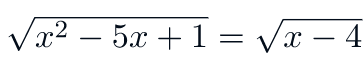 Решение: Очевидно, что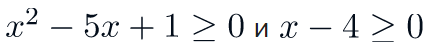 Возводя в квадрат обе части уравнения, мы выйдем на новое уравнение, – при этом мы сохраним информацию, заложенную в исходном уравнении.Получаем равносильную систему: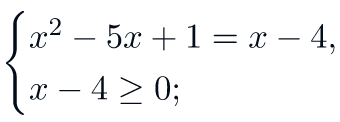 Оставляйте наиболее выгодное (простое) неравенство!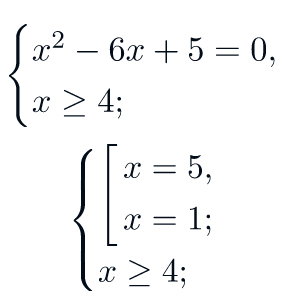 Решением данной системы, а значит и исходного уравнения, является число 5.Ответ: 5.Задание 2.Решить уравнение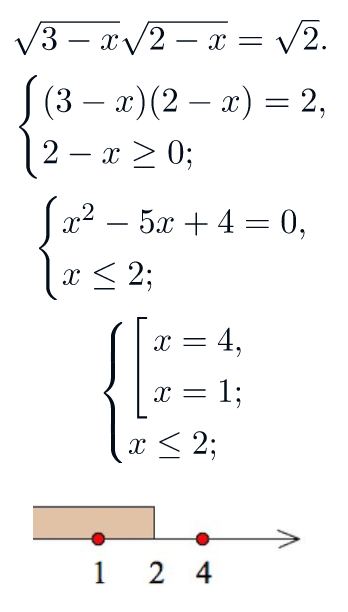 Ответ: 1.Домашнее задание: решить уравнение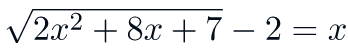 ПРАКТИЧЕСКОЕ ЗАНЯТИЕ ПО ТЕМЕ:Преобразование уравнений. (2 ЧАСА)Рассмотрим более сложные тригонометрические уравнения.Решение уравнений разложением на множители sin 4x = 3 cos 2xДля решения уравнения воспользуемся формулой синуса двойного угла  sin 2 a = 2 sin a  cos a
2 sin 2x cos 2x – 3 cos 2x = 0,
cos 2x (2 sin 2x – 3) = 0. Произведение этих множителей равно нулю, если хотя бы один из множителей будет равен нулю.2x = +  к, к  Z     или  sin 2x = 1,5 – нет решений, т.к  | sin a|  1
x =   +   к;      к   Z.
Ответ: x =   +   к ,      к  Z.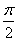 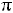 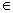 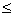 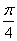 Решение уравнений преобразованием суммы или разности тригонометрических функций в произведениеcos 3x + sin 2x – sin 4x = 0.Для решения уравнения воспользуемся формулойsin a– sin b = 2 sin сos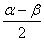 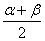 cos 3x + 2 sin сos = 0,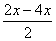 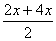 сos 3x – 2 sin x cos 3x = 0,cos 3x (1 – 2 sinx) = 0.Полученное уравнение равносильно совокупности двух уравнений: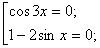 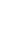 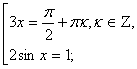 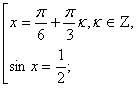 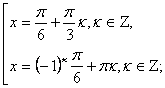 Множество решений второго уравнения полностью входит во множество решений первого уравнения. Значит 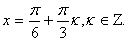 Ответ: Решение уравнений преобразованием произведения тригонометрических функций в суммуsin 5x cos 3x = sin 6x cos2x.Для решения уравнения воспользуемся формулой 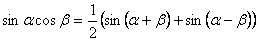 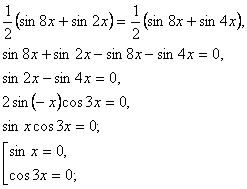 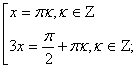 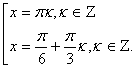 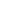 Ответ: 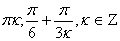 Домашнее задание: решить уравнение 2 sin2 x + sin x – 1 = 0.ПРАКТИЧЕСКОЕ ЗАНЯТИЕ ПО ТЕМЕ:Решение систем уравнений. (2 ЧАСА)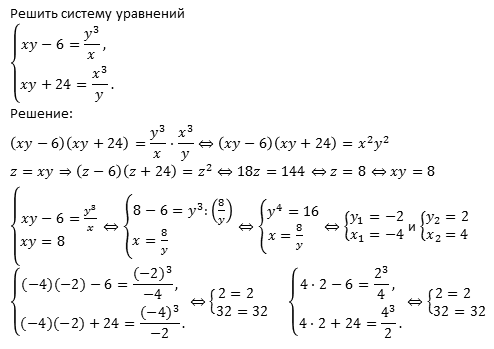 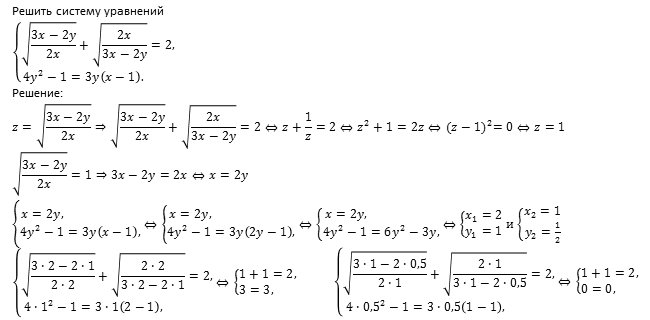 Домашнее задание: решить уравнение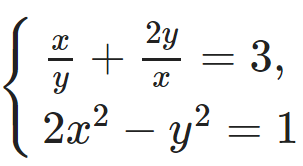 ПРАКТИЧЕСКОЕ ЗАНЯТИЕ ПО ТЕМЕ:Использование свойств и графиков функций для решения уравнений. (2 ЧАСА)1. Метод промежутков при решении уравнений с модулемРешим уравнение:x-3=0                     2x-4=0x=3                         x=2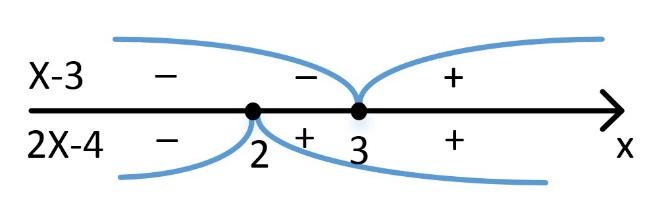 На промежутке (-∞;2)-x+3+2x-4=-5x= -4  - принадлежит промежутку (-∞; 2)На промежутке [2;3)-x+3-2x+4= -5x=4  - не принадлежит промежутку [2;3)На промежутке [3;+∞)x-3-2x+4= -5x=6 – принадлежит промежутку [3;+∞)Таким образом, исходное уравнение имеет два корня:x= -4  и x=6Ответ: -4; 6.2. Метод интервалов для непрерывных функцийРешим неравенство:D(f) – область существования функции f(x) – множество решений системы неравенствD(f)= (-∞; -2] U [2;10)Проверка показывает, что числа -2 и 2 являются решениями исходного неравенства.Нули функции f(x)числа 6 и 9 и они не являются решениями исходного неравенства.Определим знак функции f(x) на каждом из четырех интервалов:(-∞; -2), (2;6), (6;9), (9;10)Выберем множество всех решений неравенства. Это объединение интервалов (-∞; -2), (2;6), (9;10) и точки -2 и 2.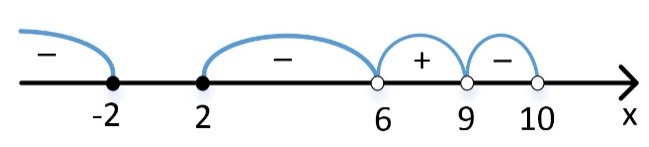 Ответ: (-∞; -2] U [2;6) U (9;10).Домашнее задание: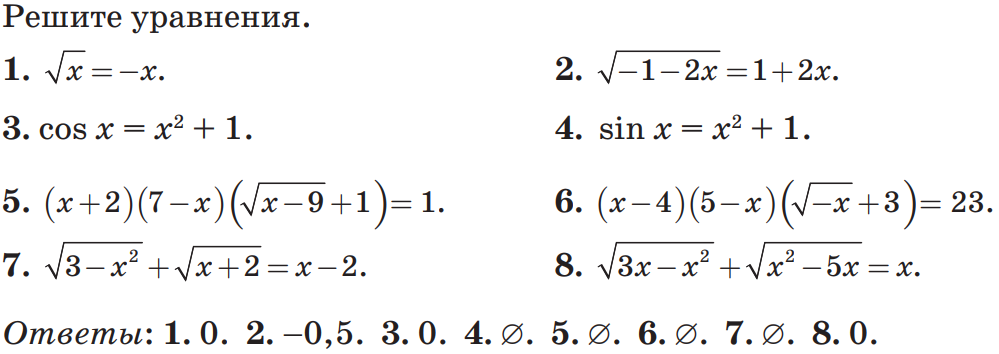 